Career & Technical Education Dual Credit RequestAdditional Information on Tech Prep: http://www.pc3connect.org/dualcredit/questions.html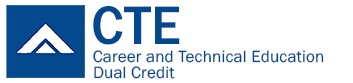 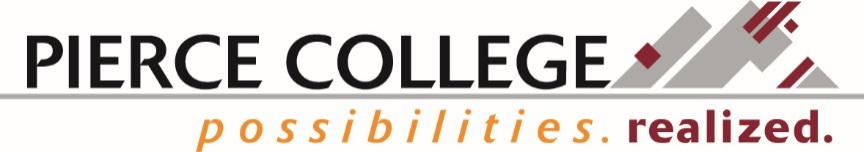 Student Information  Submit a Pierce College Admissions Application (http://www.pierce.ctc.edu/apply-admission)   Submit an official high school transcriptCTE Transcription InformationPierce College must have an articulation agreement with the high school for the individual Tech Prep class.  Submitting this request authorizes Pierce College to transcribe all Tech Prep classes that you are eligible for at Pierce College.  If you earned credit for Tech Prep classes through an articulation agreement at another college, you must contact those other colleges to have those Tech Prep classes transcribed by the appropriate college.The minimum grade required to earn Tech Prep credit is a “C” or better.